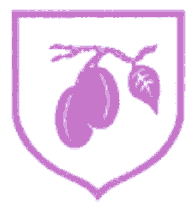 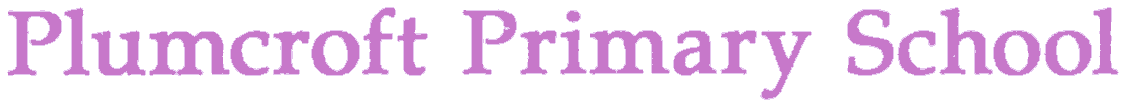 , Plumstead,  SE18 3HW 			Tel: 020 8854 1308   Fax: 020 8317 0026Headteacher:  Mr Richard Slade			Deputy Headteacher:  Mrs Annette Graney2.10.19Dear Parents,The following classes will be performing a short class assembly this term:Wednesday 9th October 2019: 2C & 5WWednesday 16th  October 2019: 4JWednesday 6th  November 2019: 4GWednesday 13th  November 2019: 2M  & 6BWednesday 20th  November 2019: 3JWednesday 27th  November 2019: 1C & 5MWednesday 4th  December 2019: 2N & 4ADuring each assembly the children will show their work and talk about what they have been learning in class.  The parents of the children performing are invited to come and watch their assembly.KS1 assemblies are at 2:40pmKS2 assemblies are at 9:00amYou will need to come to the main office 5 mins before the assembly is due to begin, to sign in.Yours Sincerely,Mrs T FordAssistant Headteacher